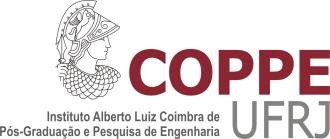 Requerimento de Reconsideração em Processo Seletivo para os Cursos de Mestrado Acadêmico e de DoutoradoAoCoordenador do Programa de Engenharia de Produção EDITAL COPPE/PÓS nº _______ 		  (nome completo), portador da carteira de identidade    nº 	,    expedido    pelo 	, inscrito no CPF nº 	,    no de inscrição 	candidato do processo seletivo para ingresso no Curso de ( _) Mestrado Acadêmico / (  )  Doutorado,  vem  requerer  reconsideração sobre 		.Justificativa:   	( __) continua no verso e/ou em folha anexa.Rio de Janeiro, 	de 	de ____.